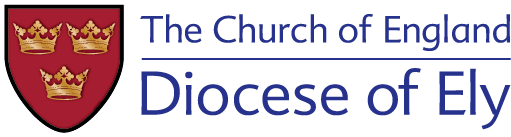 The Institution and Induction The Revd NNasVicar ofThe Snod Valley TeambyThe Bishop of N
The Rt Revd NNandThe Archdeacon of……….St Mary’s, Snoddington MagnaDateWe pray to be generous and visible people of Jesus ChristAbout this serviceAny appropriate blurb about the parish and its life/ Ely 2025/ any local housekeeping announcementsWelcomeThe Rural Dean welcomes all present and invites all to stand as the bishop’s party enters.  Music may be played.Hymn					The Introduction Bishop N greets the congregationBishop	Grace, mercy and peace from God our Father and the Lord Jesus Christ be with you.All	And also with you.					The PresentationThe congregation sitsBishop	We have come together to worship God	and to celebrate the ministry of the whole people of God in this place.	God blesses his people with a rich variety of gifts.	It is our duty and our joy to use those gifts	as we work with God for the coming of his Kingdom.	Today we institute and induct N to this benefice.	Together we dedicate ourselves to the service of God in this community and listen afresh to God’s call to each one of us. A short time of silent prayer is kept, followed by the Collect:Bishop 	Eternal God, whose Son Jesus Christ	sent his disciples into the world	to preach the gospel of your Kingdom:	confirm us in this mission,	and help us to love the good news	which we proclaim;	through the same Jesus Christ our Lord.All	Amen. The Rural Dean and Benefice Churchwardens (Reps) engaged in the appointment lead N before the Bishop.Bishop	I now invite the Rural Dean / Archdeacon on behalf of the patron of the living of this Benefice to present the new minister to it. Rural Dean	Bishop N, it is my pleasure to present to you NN to be instituted / licensed to this benefice.Reps 	We also, as the parish representatives elected to share in making this appointment, are delighted to confirm our acceptance of this presentationBishop:	I thank you for this presentation.[ Optional:	 Commendation from NN’s previous parish Bishop	NN comes to us from the Parish of XY, and is commended to us now by Z.Brief commendation may be given. ] Bishop	Let the Declaration of Assent now be made and subscribed and the Oaths taken according to law.Archdn	The Church of England is part of the One, Holy, Catholic and Apostolic Church worshipping the one true God, Father, Son and Holy Spirit. It professes the faith uniquely revealed in the Holy Scriptures and set forth in the catholic creeds, which faith the Church is called upon to proclaim afresh in each generation. Led by the Holy Spirit, it has borne witness to Christian truth in its historic formularies, the Thirty-nine Articles of Religion, the Book of Common Prayer and the Ordering of Bishops, Priests and Deacons. 	In the declaration you are about to make, will you affirm your loyalty to this inheritance of faith as your inspiration and guidance under God in bringing the grace and truth of Christ to this generation and making Him known to those in your care?N faces the People and makes the Declaration of AssentJoe	I, NN do so affirm and accordingly declare my belief in the faith which is revealed in the Holy Scriptures and set forth in the catholic creeds and to which the historic formularies of the Church of England bear witness; and in public prayer and administration of the sacraments I will use only the forms of service which are authorised or allowed by Canon.N takes the Bible, and faces the people Joe to make the Oath of Allegiance.Joe	I, NN do swear that I will be faithful and bear true allegiance to his Majesty, King Charles III, his heirs and successors, according to law. So help me God.N turns towards the Bishop for the Oath of Canonical Obedience.N	I, NN, do swear by Almighty God that I will pay true and canonical obedience to the Bishop of Ely and his successors in all things lawful and honest. So help me God.The Declarations are then subscribed, and all return to their seats.The Ministry of the WordEither 1 or 2 readings from Scripture follow.  These may be readings of the day, or others of the new minister’s choiceThe Bishop preaches The Sermon 
A short time of quiet reflection follows, and music may be played / hymn sung.[ Hymn ]The InstitutionWe sit as N moves to stand before the Bishop and the Deed of Institution is read:Bishop	N receive the cure of souls which is both yours and mine, in the name of the Father, and of the Son, and of the Holy Spirit. Amen.Bishop	The God of peace who brought again from the dead our Lord Jesus, that great shepherd of the sheep, through the blood of the everlasting covenant, make you perfect in every good work to do his will, working in you that which is well-pleasing in his sight; and the blessing of God Almighty, the Father, the Son and the Holy Spirit be upon you and remain with you always.All	Amen.Members of the local ministry team, lay and ordained, come forward to join N and the Bishop prays for them all.Bishop	God has called the whole body of the Church to share in his mission to the world. Within that body, he calls some to be apostles, some prophets, some evangelists, some pastors and teachers, to equip all his people for the work of ministry, for building up the body of Christ. Bishop	God our Father, Lord of all the world,
through your Son you have called us into the fellowship of your universal Church:
hear our prayer for those called together in this place
to be generous and visible people of Jesus Christ
that in their vocation and ministry
each may be an instrument of your love,
and grant to those who serve in ministry here
the needful gifts of grace;
through our Lord and Saviour Jesus Christ,
who is alive and reigns with you,
in the unity of the Holy Spirit,	now and forever.All	Amen.						The InductionThe Bishop gives the Mandate for the Induction to the ArchdeaconBishop	Archdeacon, receive this Mandate by which we empower and require you to induct N into the possession of the benefice of XY with all the rights and responsibilities of this office, and to defend N so inducted.Archdeacon	N, by virtue of this mandate, I, N, Archdeacon of XY, induct you into the possession of the benefice of XY. The Lord himself is your keeper, the Lord is your defence upon your right hand. The Lord shall preserve you from all evil; yes, it is he who shall keep your soul. The Lord shall preserve your going out and your coming in from this time forth for evermore.All	Amen.	The Minister tolls the bell to signify taking possession.							The InstallationThe Archdeacon places the minister in the customary stall. The new priest kneels.Archdn	N, I place you in the stall of the minister of this parish. May God the Holy Trinity make you strong in faith and love, defend you on every side, and guide you in the ways of truth and peace. All	Amen. The Archdeacon addresses the people:Archdn	We beg you, brothers and sisters, to acknowledge those who are working among you, and in the Lord’s fellowship are your leaders and counsellors. Hold them in the highest possible esteem and affection for the work they do. You must live at peace among yourselves. 	(1 Thessalonians 5:12-13)	Bear one another’s burdensAll 	And so fulfil the law of Christ. (Galatians 6:2)The Archdeacon addresses N:	
Archdn	And, we would urge you, N, to admonish the careless, encourage the faint-hearted, support the weak, and to be very patient with them all. Be always joyful; pray continually; give thanks whatever happens; for this is what God in Christ wills for you. (1 Thess. 5:14,16-18)N	Amen.The new minister leads the congregation in prayer for the benefice.N 	Let us pray.At the end of the prayers we say together.All	Our Father who art in heaven,
hallowed be thy name,
thy kingdom come,
thy will be done,
on earth as it is in heaven.
Give us this day our daily bread.
And forgive us our trespasses
as we forgive those who trespass against us.
And lead us not into temptation
but deliver us from evil.
For thine is the kingdom, 	the power, and the glory 
for ever and ever. Amen.HymnPeople Fully Alive in ChristN now leads the people in a re-commitment to life in Christ, using the themes of the Ely2025 Diocesan Strategy; to deepen our commitment to God through word, worship and prayer; to grow God’s church by finding disciples and nurturing leaders; and to engage fully and courageously with the needs of our communities, locally and globally.XX 	We believe that God calls us to discover together his transforming presence in our lives and in every community, and that we are called as followers of Christ to deepen our commitment to God through communion, worship and prayer.XX  	We are called as the baptised people of Christ to dwell in the word, and to grow together as God’s church, finding disciples and nurturing leaders and the gifts of all God’s people.XX 	We are called as a people who pray to be fully alive in Christ, led by the Holy Spirit to engage fully and courageously in sharing God’s goodness with everyone.N		We have heard and reflected upon our calling to deepen our commitment to God; to grow God’s church; and to engage fully and courageously with the needs of our communities. Will you commit to this shared vision as we seek to be transformed as the confident people of God in this place?All 		By the help of God, we willXX		N, will you also commit to this shared vision?N		By the help of God, I will.		Let us pray:All	We praise and thank you, God of the journey, 	For all your gifts to us in the past. 	We look to you as fellow traveler and faithful companion on the way ahead. 	Shelter and protect us from all harm and anxiety; 	Give us grace to let go of all that holds us back; 	And grant us courage to meet the new life you have promised us, in Jesus Christ our Lord. Amen.Sent in Christ’s NameThe Lay Chair now invites local community representatives and ecumenical partners to come forward to welcome the new minister with a handshake, and then leads us in greeting her with applause.The new minister gives out any essential noticesThe Bishop and Churchwardens move to join N at the chancel step. All stand.Bishop	We pray to be the people of Jesus Christ. In him we have our peace, and by him we are sent out to share that peace with the world, with those who are far off and who those who are near.	The peace of the Lord be always with you.All	And also with you.Bishop 	Eternal God, giver of love and power,	your Son Jesus Christ has sent us into all the world	to preach the gospel of his kingdom:	confirm us in this mission,	and help us to live the good news we proclaim;	and the blessing of God almighty,	the Father, the Son, and the Holy Spirit,	be among you and remain with you always.All	Amen.HymnThe Churchwardens lead the Bishop and N out.Joe	Go in peace to love and serve the Lord.All	In the name of Christ. Amen.The retiring collection this evening will be for the Diocesan Mission Fund - money raised will go to our partner Diocese in Rwanda. The Diocese, Kigali, is like our own- a mixture of urban and rural. They are currently engaged in planting new congregations in a rural part of the diocese and the money we raise will go to build a vicarage. Unlike our houses their houses are made from mud “bricks” with a roof made from corrugated steel sheets. Therefore our money can go along way. As a way of thanksgiving for the  new incumbent, let us together support our friends in Kigali.Please leave your donation on the plate at the back of the church.Or by BACS details:Ely Diocesan Board of FinanceSort Code:   20-17-68Account:      10346241Version 2023 v2